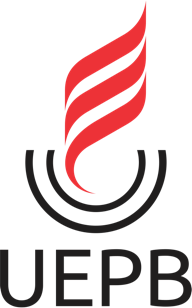 UNIVERSIDADE ESTADUAL DA PARAÍBACOORDINACIÓN DE RELACIONES INTERNACIONALESDECLARACIÓN CLÁUDIO SIMÃO DE LUCENA NETO, COORDINADOR DE RELACIONES INTERNACIONALES DE LA UNIVERSIDAD ESTATAL DE PARAÍBA,DECLARA:Que al/ a la Sr./Sra. (nombre), con el CPF (número del CPF) y el pasaporte (número del pasaporte), ha participado en el curso de (nombre del curso) en la Universidade Estadual da Paraíba, recibiendo el título de (insertar título recibido) en la ceremonia realizada el (fecha, mes y año de la ceremonia de graduación).Y para que conste, a petición del/ de la interesado/a y surta los efectos oportunos, expido la presente certificación en Campina Grande (Paraíba) a (fecha).Coordinador de Relaciones InternacionalesFdo: Cláudio Simão de Lucena Neto- El traductor no vio el documento original, sino que lo tradujo de un texto fotocopiado/escaneado que el cliente le proporcionó, confiando en la veracidad/ legalidad del texto original.- Traducción del texto original en portugués realizada por la Coordinación de Relaciones Internacionales de la Universidad Estadual de Paraíba.